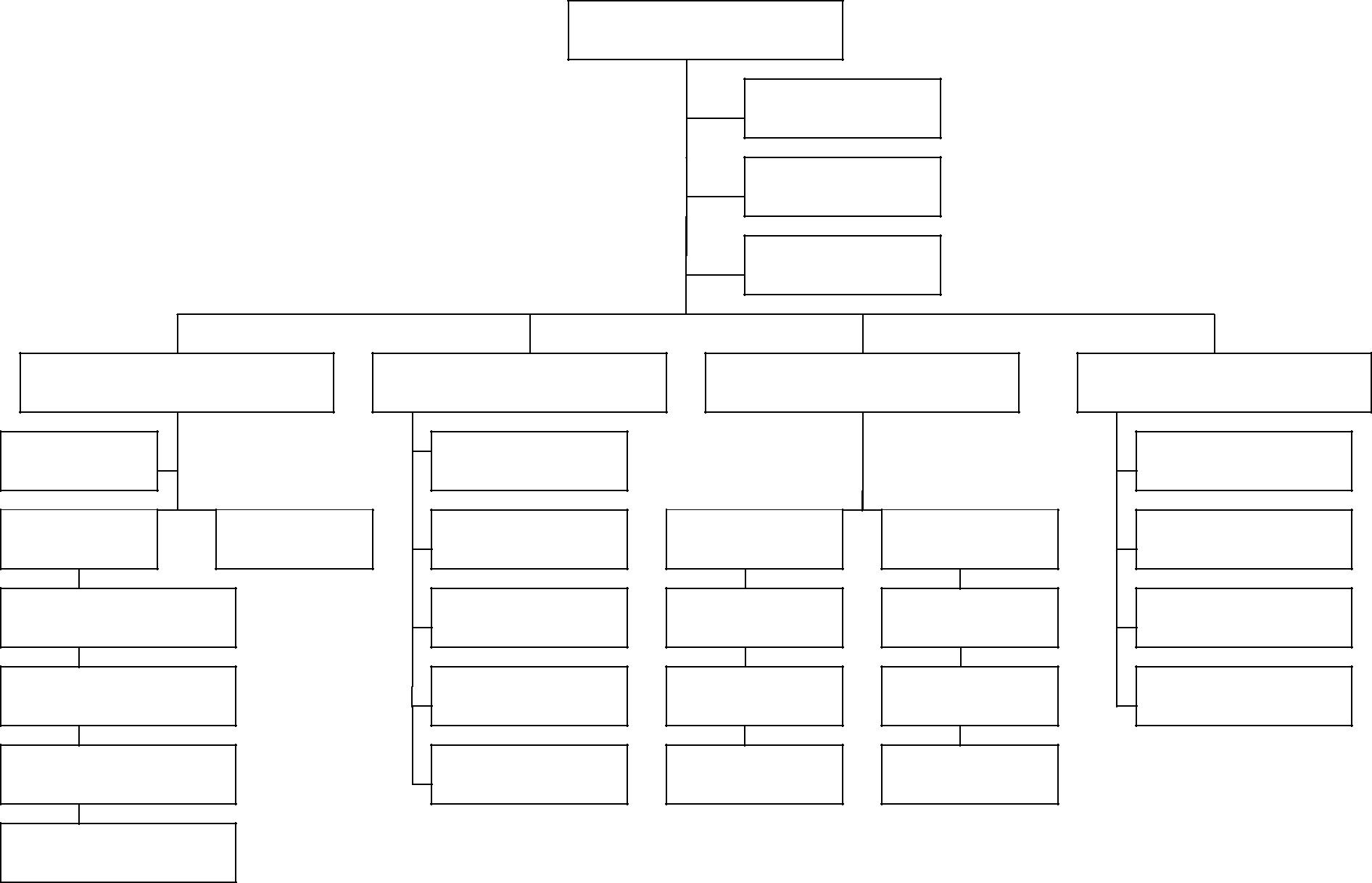         Incident Commander           Safety Officer                    Liaison Officer    Operations ChiefStagingPlanning ChiefResource UnitInformation OfficerLogistics ChiefFinance ChiefTime UnitBranch	BranchDivisions/GroupsStrike TeamTask ForceSingle ResourceSituation UnitDemobilizationUnitDocumentationUnitTechnicalSpecialistService BranchCommunicationUnitMedical UnitFood UnitSupport BranchSupply UnitFacilities UnitGround SupportUnitProcurement UnitCompensation/ClaimsUnitCost UnitIncident CommandSystem Model Key